									ПРОЕКТ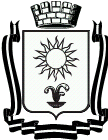 ПОСТАНОВЛЕНИЕАДМИНИСТРАЦИИ ГОРОДА-КУРОРТА КИСЛОВОДСКАСТАВРОПОЛЬСКОГО КРАЯ                                           город-курорт Кисловодск                               №_____О создании комиссии и утверждении Положения о комиссии по определению поставщиков (подрядчиков, исполнителей)Руководствуясь Федеральным законом от 05 апреля 2013 года № 44-ФЗ «О контрактной системе в сфере закупок товаров, работ, услуг для обеспечения государственных и муниципальных нужд», в целях приведения нормативных правовых актов органов местного самоуправления городского округа города-курорта Кисловодска в соответствие с законодательством Российской Федерации, администрация города-курорта КисловодскаПОСТАНОВЛЯЕТ:1. Создать комиссию по определению поставщиков (подрядчиков, исполнителей).2. Утвердить прилагаемое Положение о комиссии по определению поставщиков (подрядчиков, исполнителей).3. Информационно-аналитическому отделу администрации города-курорта Кисловодска опубликовать настоящее постановление в городском общественно-политическом еженедельнике «Кисловодская газета» и разместить на официальном сайте администрации города-курорта Кисловодска в сети Интернет.4. Контроль за выполнением настоящего постановления возложить на первого заместителя главы администрации города-курорта Кисловодска   Крутникова В. В.5. Настоящее постановление вступает в силу со дня его официального опубликования.Глава города-курорта Кисловодска						          Е.И.Моисеев